NOTA ACLARATORIAEl Paisnal 29 de Enero de 2024Público en general Presente.Por este medio, la Alcaldía Municipal de la ciudad de El Paisnal, hace del conocimiento en general en cumplimiento de la Ley de Acceso a la Información Pública se solicitó Memorias de Labores de Enero a Diciembre 2023 no se obtuvo respuesta de jefatura Administrativa Cuando se tenga la información  se hará del conocimiento  en general por lo tanto no se puede ser publicada y para efectos  de Ley se extiende la presente.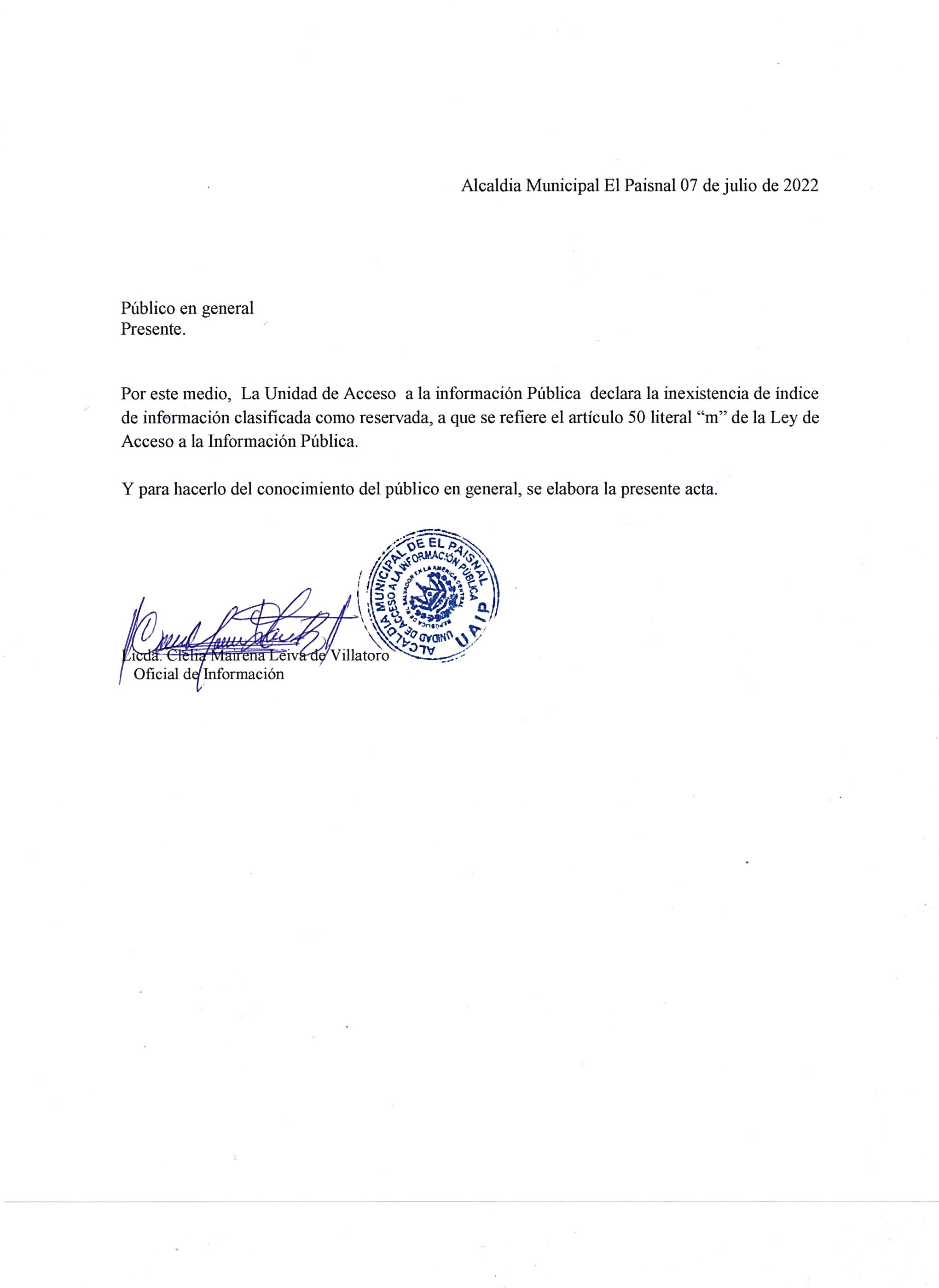 